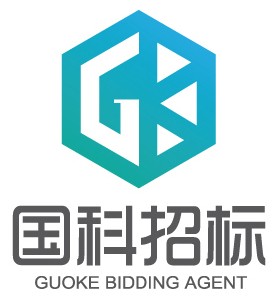 竞价文件采购方式：线上竞价项目名称：广东省女子监狱教学楼二楼教育改造成果展厅部分内容更换项目（重招）项目编号：GZGK24C007A0132J-1广州市国科招标代理有限公司2024年4月目 录第一章 竞价公告	3第二章 采购需求	7第三章 竞价须知	13第四章 合同条款	18第五章 报价文件格式	28第一章 竞价公告广东省女子监狱教学楼二楼教育改造成果展厅部分内容更换项目（重招）竞价公告广州市国科招标代理有限公司（以下简称“采购代理机构”）受广东省女子监狱（以下简称“采购人”）的委托，对广东省女子监狱教学楼二楼教育改造成果展厅部分内容更换项目（重招）（项目编号：GZGK24C007A0132J-1）进行线上竞价采购。 广州市国科招标代理有限公司2024年4月2日第二章 采购需求 采购需求总体要求1、响应供应商必须承诺提供厂商原装、全新的、符合国家及用户提出的有关质量标准的货物。2、响应供应商应对采购需求中的货物指标在响应详细内容中列出具体数值。如果响应供应商只注明“正偏离”或“无偏离”，将可能被视为“负偏离”，从而可能导致严重影响评审结果。3、响应供应商没有在响应文件中注明偏离（文字说明或在响应表注明）的参数、配置、条款视为被响应供应商完全接受。4、响应供应商应保证，采购人在中华人民共和国使用该货物或货物的任何一部分时，免受第三方提出的侵犯其专利权、商标权、著作权或其它知识产权的起诉。5、不允许成交供应商转包、分包项目内容。6、响应供应商须在响应文件中提供针对本项目的所有货物内容清晰列出货物清单（含品牌、规格、制造商、质保期、产品单价）的明细表。报价要求1.响应报价总价为包干费用，含成交供应商设计、制造、包装、运输、装卸、修理、安装等发生的所有成本、费用、应得利润以及所有税费。采购内容货物配送及验收要求成交供应商按合同附件要求配齐货物，应于供应期限内送至采购人指定位置，同时货物汇总清单作签收使用。货物由采购人按商品到货当天进行检查，双方清点数量后在货物汇总清单签名确认。货物出现质量问题的，自采购人通知成交供应商联系人之日起3个工作日内，成交供应商未能安排人员上门处理，或5个工作日内不能解决问题的，采购人有权安排第三方进行维修，采购人因此所支出的费用，由成交供应商承担，采购人有权向成交供应商追偿。成交供应商提供的产品不符合合同规定的，采购人有权选择换产品或退货。如采购人要求调换产品，成交供应商须将不符部分换成与合同规定的规格、质量、性能相符的，成交供应商应承担由此产生的费用和逾期交付的违约责任。设计、安装、更新及验收要求成交供应商派人前往现场进行设计、安装及更新，并积极配合采购人的验收工作；采购人无正当理由不按规定时间组织验收的，经成交供应商有效通知10个工作日后，视为验收合格；安装后的验收:由双方共同派人员进行，并出具验收结果。设备质量、技术标准及售后服务要求成交供应商按照国家及行业有关质量技术标准和合同约定进行供货和安装；若因供货商提供的设计、安装、更新、调试方式不当，导致其他设施设备等损失的，由成交供货商承担修复或赔偿等责任；质保期  1  年，自货物验收合格之日起算。在质保期内，货物出现质量问题的，成交供应商应及时响应采购人的维修需求，负责免费上门进行维修。质保期内，成交供应商未按采购人要求履行质保义务的，每次扣除履约保证金的10％作为违约金。如产品出现质量问题或错配、少配等问题需在2个工作日内回复并解决，否则由此造成的一切损失由成交供应商负责。成交供应商供应过期产品、以次充好或所供货品的规格、质量标准与合同规定不符，采购人有权拒收，并责令其在规定的时间内重新送货。成交供应商承诺并保证全部产品符合并适用国家相关三包规定，应保证合同项下所供货物（包括零配件）是全新的、未使用过的，且完全符合合同规定的规格和性能的要求。成交供应商应保证所提供的货物经正确安装后能正常运转和保养，使其在使用寿命期内具有满意的性能。货款支付成交供应商按采购人订购单完成本次供货、安装及更新，成交供应商和采购人双方核对货款后，成交供应商向采购人开具合法有效发票，如发现发票开具与采购人需求不符，采购人应在7个工作日内向成交供应商反馈，成交供应商及时配合采购人予以处理。采购人收到成交供应商发票后，在7个工作日内通过转账方式完成货款支付。成交供应商在签订合同生效后5个工作日内，向采购人缴纳项目合同金额5%的履约保证金。一年质保期届满且成交供应商完成合同全部义务并经采购人确认后无息退还剩余的履约保证金。因成交供应商原因，不能如期设计、安装、更新、调试交付的，成交供应商需承担逾期交付的违约责任，每逾期一天按合同金额的3‰支付违约金，采购人有权直接从履约保证金中扣除，逾期15天及以上的，采购人有权单独解除合同，履约保证金不予退回。如因涉及变更或非成交供应商原因造成的停电、停水、不可抗力等因素影响，工期相应顺延。第三章 竞价须知竞价须知一、本项目通过智采平台（http://gzgk.365bidding.com/）进行竞价，参与竞价的供应商必须登录平台进行注册，注册成功后方可参与项目竞价。二、语言要求供应商提交的响应文件以及供应商与采购人或平台就有关项目的所有来往函电均应使用中文书写。供应商提交的文件或资料可以用另一种语言，但相应内容应附有中文翻译本，由翻译机构盖章或者翻译人员签名。两种语言不一致时以中文翻译本为准。三、在智采平台参与项目竞价后放弃成交资格超过三次（含三次）的供应商连同该供应商同一法人名下所有公司将被列入平台黑名单，永久不得参与平台的项目竞价。四、如本项目竞价失败重新启动竞价则不允许已经成功报名参与本项目却未报价的供应商再次报名参与竞价。为避免恶性竞争，参与采购人竞价项目的供应商连续或累计3次成功报名未报价的将列入采购人黑名单，1年内不得参与采购人的所有竞价项目。五、如无正当理由放弃成交资格的供应商连同该供应商同一法人名下所有公司将被列入采购人黑名单，永久不得参与采购人的项目竞价。六、凡参与采购人项目竞价过程中有围标串标等违规情况的供应商不得再参与采购人重新启动的项目竞价，因围标串标行为导致废标的供应商将被列入采购人黑名单，三年内不得参与采购人的项目竞价。七、竞价须知(一)竞价说明1.参与竞价的供应商应承担所有与准备和参加竞价有关的费用，不论竞价的结果如何，采购人和智采平台均无义务和责任承担这些费用。2.参与竞价的供应商必须按竞价附件的格式填写，不得随意增加或删除表格内容。除单价、金额或项目要求填写的内容外，不得擅自改动竞价附件内容，否则将有可能影响成交结果，不推荐为成交候选供应商。3.参与竞价的供应商需对用户需求书的所有条款进行整体响应，用户需求书条款若有一条负偏离或不响应，不推荐为成交候选供应商。4.若成交供应商自身原因无法完成本项目，则采购人有权保留追究责任。5.成交供应商因自身原因被取消成交资格，采购人可重新启动采购或按竞价公告规定顺延推选符合要求的供应商作为成交供应商。6.若本项目竞价采购失败，采购人将重新采购，届时采购人有权根据项目具体情况，决定重新采购项目的采购方式。7.成交供应商若无正当理由恶意放弃成交资格，采购人有权将拒绝其参加本项目重新组织的竞价采购活动。8.如采购人在审核或复核参与竞价的供应商所提交的竞价资料时，供应商须无条件配合；期间若发现存在弄虚作假或相关的失信记录或违反国家法律法规等相关的不良情形，采购人可取消其成交资格并保留追究责任的权力。9.参与竞价的供应商向我司咨询的有关项目事项，一切以竞价文件规定和竞价公告规定以及本公司的书面答复为准，其他一切形式均为个人意见，不代表本公司的意见；10.参与竞价的供应商应认真阅读、并充分理解竞价文件的全部内容（包括所有的补充、修改内容重要事项、格式、条款、服务要求和技术规范、参数及要求等）。供应商没有按照竞价文件要求提交全部资料，或者参与竞价所上传的文件没有对竞价文件在各方面都作出实质性响应是供应商的风险，有可能导致其竞价被拒绝，或被认定为无效竞价。11.采购人有权拒绝接受任何不合格的货物或服务，由此产生的费用及相关后果均由成交供应商自行承担。12.供应商认为竞价结果损害其权益的，应按照智采平台相关指引在规定的时间内向采购人或平台方提交书面质疑，不提交的视为无异议，逾期提交将不予受理。13.本竞价公告和竞价文件的解释权归“广州市国科招标代理有限公司”所有。(二)竞价文件的澄清或修改1.采购人可以对已发出的竞价文件进行必要的澄清或者修改。澄清或者修改的内容将在智采平台上发布澄清（更正/变更）公告。2.无论澄清或者修改的内容是否影响竞价，平台将以邮箱形式通知所有的报名供应商；报名供应商应按要求履行相应的义务；如报名截止时间少于一个工作日的，采购人应当相应顺延报名的截止时间。3.采购人发出的澄清或修改（更正/变更）的内容为竞价文件的组成部分，并对供应商具有约束力。(三)如有要求缴纳竞价保证金的项目有下列任一情形发生时，竞价保证金将不予退还：1.供应商在项目相关公告以及竞价文件等相关规定的报名报价有效期内撤销其报价的；2.获取成交资格后无正当理由放弃成交资格或成交供应商拒绝与采购人签订合同的；3.其他因成交供应商的原因被认定取消成交资格的。(四)响应要求（参与竞价的供应商响应时需要提供以下盖章资料，并对上传的响应文件资料承担责任）1）营业执照（或事业法人登记证或身份证等相关证明）复印件。2）供应商资格声明函（详见报价文件格式）；3）法定代表人或企业负责人资格证明书及其身份证（正反面）（详见报价文件格式）；4）参加政府采购活动前3年内在经营活动中没有重大违法记录的书面声明（承诺函）；5）如非法定代表人或企业负责人参加，则须同时提交法定代表人或企业负责人的授权委托书及其被授权人身份证（正反面）（详细见报价文件格式）；6）采购需求响应相关材料，供应商采购需求响应表中有缺漏或条款负偏离，则资质审查不通过。(五)报价要求（报价时需要提供以下盖章资料，并对上传的竞价文件资料承担责任）1.报价表。2.响应文件。(六)确定成交候选供应商本项目以最低价（即下浮率最高）中标的方式确定成交供应商。报价时间截止后，系统按报价（经价格核准后的价格）由低到高顺序（即下浮率由高到低）排列，报价最低（即下浮率最高）的为第一成交候选供应商，报价次低（即下浮率次低）的为第二成交候选供应商，以此类推。报价最低且报价相同的，按报价时间在前的为第一成交候选供应商。(七)无效报价1.参与竞价的供应商报价超过最高限价或低于最低限价或超过项目对应产品单项最高限价的视为无效报价。2.参与竞价的供应商须提供本项目要求的响应文件，如果不按公告规定或竞价文件要求等相关规定提供符合要求的响应文件，将被视为无效报价。3.参与竞价的供应商须对本项目采购内容进行整体报价，任何只对其中一部分内容进行的报价都被视为无效报价。4.报价表以及有报价供应商落款的报价文件必须加盖报价供应商公章，否则视为无效报价。5.按有关法律、法规、规章属于报价无效的。6.大写金额和小写金额不一致的，以大写金额为准；单价金额小数点或者百分比有明显错位的，以报价表的总价为准，并修改单价；总价金额与按单价汇总金额不一致的，以单价金额计算结果为准；不接受总价优惠折扣形式的报价，供应商应将对项目的优惠直接在清单报价中体现出来。如果供应商不接受对其错误的更正，其报价将被视为无效报价。7.有下列情形之一的，视为串通竞价，其报价无效：(1)存在单位负责人为同一人或存在直接控股、管理关系的不同单位参与同一竞价项目；(2)不同供应商的响应文件由同一单位或者个人编制；(3)不同供应商委托同一单位或者个人办理竞价事宜；(4)不同供应商使用同一IP地址参与竞价；(5)不同供应商的响应文件载明的项目管理成员或者联系人员为同一人；(6)不同供应商的响应文件异常一致或者报价呈规律性差异；(7)不同供应商的响应文件相互混淆；(8)不同供应商的平台使用费从同一单位或者个人的账户转出；(八)竞价活动失败1.出现下列情况的，本次竞价活动失败：(1)报名供应商不足3家；(2)报价供应商不足3家；2.出现影响采购公正的违法、违规行为的；3.因重大变故，采购任务取消的；(九)服务费1.成交供应商须向广州市国科招标代理有限公司缴纳采购代理服务费，采购代理服务费按照成交金额的1.5%收取(服务费不足 500 元的，按 500 元收取，其中包含竞价平台费用300元，成交供应商在竞价平台上无需缴纳费用)。 2.成交供应商无正当理由放弃成交资格的必须按竞价公告等相关规定缴纳相应的招标代理服务费。3.如确实因不可抗力放弃成交资格的，应在不可抗力发生后三个工作日内予以通知采购人及广州市国科招标代理有限公司并提供相关的证明；如逾期，广州市国科招标代理有限公司将不予退还平台使用费。4. 缴纳代理服务费专用账号：账户：广州市国科招标代理有限公司账号：7120 5774 1941开户银行：中国银行广州先烈中路支行 第四章  合同条款（合同格式为合同的参考文本，合同签订双方可根据项目的具体要求进行修订）采购合同合 同 编 号:                      甲方(需方) :	                        乙方(供方) :                          签订日期:      年   月   日甲方：广东省女子监狱电话：020-87413527          联系人：曾小玲地    址：广州市白云区广从四路52号乙方：电    话：                 联系人：地    址：根据《中华人民共和国民法典》等国家有关法律法规等国家有关法律法规及广东省女子监狱教学楼二楼教育改造成果展厅部分内容更换项目（重招）的成交结果,双方经过友好协商，就甲方向乙方采购教育改造成果展厅货物（含安装）事宜，本着诚实信用、平等互利的原则，达成如下合同条款，以资共同遵守。商品名称、规格型号、数量、单价及合同金额:二、交货时间、地点及方式：2.1 交货方式：乙方负责将货物送至甲方教学楼指定地点，并完成安装、更新和调试，合同签订生效之日起七个工作日内完成送货，到货后七个工作日内完成对设备的安装和调试；2.2 货物的运输及运输费用由乙方承担；三、付款方式：3.1乙方按甲方订购单完成本次供货、安装及更新，乙方和甲方双方核对货款后，乙方向甲方开具合法有效发票，如发现发票开具与甲方需求不符，甲方应在7个工作日内向乙方反馈，乙方及时配合甲方予以处理。甲方收到乙方发票后，在7个工作日内通过转账方式完成货款支付。3.2乙方在签订合同生效后5个工作日内，向甲方缴纳项目合同金额5%的履约保证金。一年质保期届满且乙方完成合同全部义务并经甲方确认后无息退还剩余的履约保证金。四、安装、调试(试运行)及验收：4.1 乙方派人前往现场进行设计、安装、更新、调试，并积极配合甲方的验收工作；甲方无正当理由不按规定时间组织验收的，经乙方有效通知10个工作日后，视为验收合格；4.2 安装后的验收：由甲乙双方共同进行严格验收，并出具验收结果；对不符合内容要求的，乙方必须在2个工作日内进行无条件修改和更正。因乙方原因造成质量问题的，因此产生的所有费用由乙方承担，工期不顺延。五、货物质量、技术标准及售后服务5.1  乙方按照国家及行业有关质量技术标准和合同约定进行设计、安装、更新、调试。5.2 若因乙方提供的设计、安装、更新、调试方式不当，导致甲方其他设施设备等损失的，由乙方承担修复或赔偿等责任；5.3质保期   1  年，自货物验收合格之日起算。在质保期内，货物出现质量问题的，乙方应及时响应甲方的维修需求，负责免费上门进行维修。5.4如产品出现质量问题或错配、少配等问题需在2个工作日内回复并解决，否则由此造成的一切损失由乙方负责。5.5乙方供应的产品以次充好或所供货品的规格、质量标准与合同规定不符，甲方有权拒收，并责令其在规定的时间内重新送货。六、甲方责任：6.1  与乙方确认设计图片，并向乙方进行现场交底与安装、更新、调试；6.2  按照合同约定，及时向乙方支付货款。七、乙方责任：7.1  参加甲方组织的制作方案或做法说明的现场交底，拟订方案和进度计划，交甲方审定；7.2  按约定时间进行供货和安装调试，并严格执行安装规范、安全操作规程、防火安全规定、环境保护规定；7.3  安装调试过程中未经甲方书面同意，不得随意拆改原建筑物结构及各种设备管线；7.4  乙方负责对现场的设施和货物成品进行保护，货物未验收合格且移交甲方之前，其毁损的风险由乙方承担。八、违约责任：8.1 因乙方原因，不能如期设计、安装、更新、调试交付的，乙方需承担逾期交付的违约责任，每逾期一天按合同金额的3‰支付违约金，甲方有权直接从履约保证金中扣除，逾期15天及以上的，甲方有权单独解除合同，履约保证金不予退回。如因涉及变更或非乙方原因造成的停电、停水、不可抗力等因素影响，工期相应顺延。 8.2质保期内，乙方未按甲方要求履行质保义务的，每次扣除履约保证金的10％作为违约金。                             九、关于货物供应的约定：乙方承诺并保证全部产品符合并适用国家相关三包规定，应保证合同项下所供货物（包括零配件）是全新的、未使用过的，且完全符合合同规定的规格和性能的要求。乙方应保证所提供的货物经正确安装后能正常运转和保养，使其在使用寿命期内具有满意的性能。十、有关安全生产和防火的约定：乙方在安装调试期间应严格遵守相关的法律法规、现场操作规程及甲方管理规定。否则，对导致发生火灾等安全事故的，乙方应承担由此产生的一切经济损失和法律责任。十一、争议或纠纷处理：11.1  本合同在履行期间，双方发生争议时，双方可以协商解决或请有关部门进行调解；11.2  双方当事人不愿通过协商、调解或者协商、调解不成时，可向甲方所在地人民法院提起诉讼。十二、违约责任：12.1 一方当事人未按约定履行合同义务给另一方造成损失的，应当承担赔偿责任（包括但不限于履约一方因维护自身权益而支出的诉讼费、律师费等）；  12.2如果乙方提供的产品不符合合同规定的，甲方有权选择换产品或退货。如甲方要求调换产品，乙方须将不符部分换成与合同规定的规格、质量、性能相符的，乙方应承担由此产生的费用和逾期交付的违约责任。
   12.3 乙方未按照合同规定的期限履行义务，违约金每日按履约保证金的百分之五（5%）计收。12.4 乙方应及时履行质保义务，项目设计、安装、更新、调试出现质量问题的，自甲方通知乙方联系人之日起3个工作日内，乙方未能安排人员上门处理，或5个工作日内不能解决问题的，甲方有权安排第三方进行维修，甲方因此所支出的费用，由乙方承担，甲方有权向乙方追偿。    12.5 如因不可抗力造成的损失，受不可抗力影响的一方应立即书面通知对方，并在不可抗力结束后，3个工作日内提供有关书面证明，受不可抗力影响的一方不承担违约责任。十三、附则：13.1  本合同一式 陆 份，甲方执 肆 份，乙方执 贰 份。自双方法人代表人签字、盖章后生效，均具有同等法律效力；13.2  双方中的任何一方如认为需要变更本合同条款，应提出书面意见，双方协商解决，签订补充协议。13.3本合同条款应在双方签字、盖章后生效。在双方履行完全部义务后终止。（以下无正文）
甲方单位名称：                         乙方单位名称：（签章）                               （签章）法人代表签名：                         法人代表签名：开户银行：                             开户银行：银行账号：                             银行账号：联系电话：020-87413527                 联系电话： 年  月  日                             年  月  日第五章 报价文件格式报价表报价表项目编号：GZGK24C007A0132J-1项目名称：广东省女子监狱教学楼二楼教育改造成果展厅部分内容更换项目（重招）供应商名称（单位盖公章）： 日期：    年  月  日注：供应商必须按报价表的格式填写，不得增加或删除表格内容。除金额或项目要求填写的内容外，不得擅自改动报价表内容，否则将有可能影响成交结果，不推荐为成交候选人；平台报价与报价表不一致的，以报价表（经价格核准后的价格）为准；报价表必须加盖单位公章，否则视为无效报价。分项报价表分项报价表项目编号：GZGK24C007A0132J-1项目名称：广东省女子监狱教学楼二楼教育改造成果展厅部分内容更换项目（重招）响应供应商名称（盖公章）：                             响应供应商授权代表（签字或盖章）：                     日    期：      年       月     日注： 1.所有价格均以人民币作为货币单位填写及计算；资格声明函资格文件声明函致：广东省女子监狱/广州市国科招标代理有限公司关于贵方采购项目名称：广东省女子监狱教学楼二楼教育改造成果展厅部分内容更换项目（重招）（项目编号：GZGK24C007A0132J-1）项目，本公司（企业）愿意参加，提供竞价文件中规定的货物/服务，并声明本公司（企业）具备本项目要求的资格条件，并已清楚竞价文件的要求及有关文件规定。我方具备《中华人民共和国政府采购法》第二十二条规定的条件：1）具有独立承担民事责任的能力。2）有依法缴纳税收和社会保障资金的良好记录；3）具有良好的商业信誉和健全的财务会计制度；4）具备履行合同所必需的设备和专业技术能力；5）参加采购活动前3年内，在经营活动中没有重大违法记录；6）未被列入失信被执行人、重大税收违法失信主体、政府采购严重违法失信行为记录名单；7）符合法律、行政法规规定的其他条件：单位负责人为同一人或者存在直接控股、管理关系的不同供应商，不得同时参加本采购项目（或采购包） 投标（响应）。为本项目提供整体设计、规范编制或者项目管理、监理、检测等服务的供应商，不得再参与本项目报价；我方非联合体参加竞标，我方承诺如获得成交，不会将本项目分包或转包。我方承诺在本次采购活动中提交的所有资质文件是准确、真实、有效的，如有违法、违规、弄虚作假行为，所造成的一切损失、不良后果及法律责任，一律由我公司（企业）承担。    特此声明！                                           竞价供应商名称（盖公章）：                             竞价供应商授权代表（签字或盖章）：                     日    期：      年       月     日法定代表人（负责人）证明书法定代表人（负责人）证明书        现任我单位                   职务，为法定代表人（负责人），特此证明。有效期限与本公司所提交的响应文件标注的响应有效期一致。签发日期：     年     月    日附：代表人性别：      年龄：       身份证号码：                    营业执照注册号：                        企业类型：                     经营范围：                                                                                                                    。                                响应供应商名称（盖公章）：                             日    期：      年       月     日法定代表人（负责人）授权委托书法定代表人（负责人）授权委托书本授权书声明：注册于（公司地址）的（响应供应商名称）在下面签字的（法定代表人（负责人）姓名、职务）代表本公司授权（单位名称）的（授权代表姓名、职务）为本公司的合法代理人，就广州市国科招标代理有限公司的项目编号为：GZGK24C007A0132J-1的广东省女子监狱教学楼二楼教育改造成果展厅部分内容更换项目（重招）活动，提交竞价文件及采购合同的签订、执行、完成和售后服务，作为竞价供应商授权代表以本公司的名义处理一切与之有关的事宜。被授权人（竞价供应商授权代表）无转委托权限。本授权书于      年     月     日签字之日起生效，特此声明。附：竞价供应商名称（盖公章）：                               地址：                                                  法定代表人（负责人）签字或盖章：                              竞价供应商授权代表签字或盖章：                 职务：                格式6 采购需求响应声明函采购需求响应声明函致：广州市国科招标代理有限公司、广东省女子监狱关于贵单位、贵司发布广东省女子监狱教学楼二楼教育改造成果展厅部分内容更换项目（重招）（项目编号：GZGK24C007A0132J-1）的竞价项目，本公司（企业）愿意参加采购活动，并作出如下声明：本公司（企业）承诺在报名时已对于用户需求书中的各项条款、内容及要求给予充分考虑，明确承诺对于本项目的用户需求中的各项条款、内容及要求均为完全响应，不存在任意一条负偏离或不响应的情况。本公司（企业）清楚，若对于用户需求书各项条款存在任意一条负偏离或不响应的情况，不被推荐为成交候选供应商的要求。本公司（企业）承诺在本次采购活动中，如有违法、违规、弄虚作假行为，所造成的损失、不良后果及法律责任，一律由我公司（企业）承担。                                                   竞价供应商名称（盖公章）：                             竞价供应商授权代表（签字或盖章）：                     日    期：      年       月     日注：①需补充以下相关内容：售后服务方案、配送方案等等相关方案，格式自拟；②采购需求响应表；采购需求响应表项目编号：GZGK24C007A0132J-1项目名称：广东省女子监狱教学楼二楼教育改造成果展厅部分内容更换项目（重招）备注：本表根据竞价文件采购需求，响应供应商须逐条详细响应并作出标注“正偏离/负偏离/无偏离”，“正/负偏离”的请在偏离说明栏目中具体说明及填写页码，响应供应商须明确承诺对于本项目的采购需求中的各项条款、内容及要求均为完全响应，否则视相应条款响应为负偏离，供应商响应表中有缺漏或条款负偏离，则资质审查不通过。格式7 采购代理服务费承诺书采购代理服务费承诺书致：广州市国科招标代理有限公司如果我公司在贵公司组织的：广东省女子监狱教学楼二楼教育改造成果展厅部分内容更换项目（重招）（项目编号：GZGK24C007A0132J-1）的项目采购中获成交，我公司保证按照竞价文件规定缴纳的“采购代理服务费”后，凭领取人身份证原件及招标代理服务费缴费凭证并加盖公章领取《成交通知书》。我公司如违反上述承诺，愿凭贵公司开出的相关通知，按上述承诺金额的200％支付，并按广州市国科招标代理有限公司的要求办理支付手续，并愿承担全部由此引起的法律责任。特此承诺！                                竞价供应商名称（盖公章）：                             竞价供应商授权代表（签字或盖章）：                     日    期：      年       月     日项目名称广东省女子监狱教学楼二楼教育改造成果展厅部分内容更换项目（重招）广东省女子监狱教学楼二楼教育改造成果展厅部分内容更换项目（重招）广东省女子监狱教学楼二楼教育改造成果展厅部分内容更换项目（重招）项目编号GZGK24C007A0132J-1报名时间公告发布之日起公告发布之日起公告发布之日起报名结束时间2024年4月8日17:30报价时间2024年4月9日09:00:00起至2024年4月9日12:00:00止2024年4月9日09:00:00起至2024年4月9日12:00:00止2024年4月9日09:00:00起至2024年4月9日12:00:00止2024年4月9日09:00:00起至2024年4月9日12:00:00止2024年4月9日09:00:00起至2024年4月9日12:00:00止报价次数1报价是否含税是报价规则不公开报价供应商的公司名称及报价金额采购内容教学楼二楼教育改造成果展厅部分内容更换教学楼二楼教育改造成果展厅部分内容更换教学楼二楼教育改造成果展厅部分内容更换数量1项最高限价人民币49815.4元人民币49815.4元人民币49815.4元人民币49815.4元人民币49815.4元报名方式本项目的竞价公告及相关信息在相关媒体【广州市国科招标代理有限公司网站（www.gzgkbidding.com）和智采平台（http://gzgk.365bidding.com/）】上公布，并视为有效送达。本项目采用“智采平台”（http://gzgk.365bidding.com/）接受供应商报名，供应商注册登录“智采平台”查询本项目后点击“项目管理”“寻找商机”搜索本项目。参与竞价的供应商报名时需要提供以下盖章资料，并对上传的报名文件资料承担责任。（1）营业执照（或事业法人登记证或身份证等相关证明）复印件。（2）法定代表人或企业负责人资格证明书及其身份证（正反面）（详见报价文件格式）；（3）如非法定代表人或企业负责人参加，则须同时提交法定代表人或企业负责人的授权委托书及其被授权人身份证（正反面）（详见报价文件格式）；本项目的竞价公告及相关信息在相关媒体【广州市国科招标代理有限公司网站（www.gzgkbidding.com）和智采平台（http://gzgk.365bidding.com/）】上公布，并视为有效送达。本项目采用“智采平台”（http://gzgk.365bidding.com/）接受供应商报名，供应商注册登录“智采平台”查询本项目后点击“项目管理”“寻找商机”搜索本项目。参与竞价的供应商报名时需要提供以下盖章资料，并对上传的报名文件资料承担责任。（1）营业执照（或事业法人登记证或身份证等相关证明）复印件。（2）法定代表人或企业负责人资格证明书及其身份证（正反面）（详见报价文件格式）；（3）如非法定代表人或企业负责人参加，则须同时提交法定代表人或企业负责人的授权委托书及其被授权人身份证（正反面）（详见报价文件格式）；本项目的竞价公告及相关信息在相关媒体【广州市国科招标代理有限公司网站（www.gzgkbidding.com）和智采平台（http://gzgk.365bidding.com/）】上公布，并视为有效送达。本项目采用“智采平台”（http://gzgk.365bidding.com/）接受供应商报名，供应商注册登录“智采平台”查询本项目后点击“项目管理”“寻找商机”搜索本项目。参与竞价的供应商报名时需要提供以下盖章资料，并对上传的报名文件资料承担责任。（1）营业执照（或事业法人登记证或身份证等相关证明）复印件。（2）法定代表人或企业负责人资格证明书及其身份证（正反面）（详见报价文件格式）；（3）如非法定代表人或企业负责人参加，则须同时提交法定代表人或企业负责人的授权委托书及其被授权人身份证（正反面）（详见报价文件格式）；本项目的竞价公告及相关信息在相关媒体【广州市国科招标代理有限公司网站（www.gzgkbidding.com）和智采平台（http://gzgk.365bidding.com/）】上公布，并视为有效送达。本项目采用“智采平台”（http://gzgk.365bidding.com/）接受供应商报名，供应商注册登录“智采平台”查询本项目后点击“项目管理”“寻找商机”搜索本项目。参与竞价的供应商报名时需要提供以下盖章资料，并对上传的报名文件资料承担责任。（1）营业执照（或事业法人登记证或身份证等相关证明）复印件。（2）法定代表人或企业负责人资格证明书及其身份证（正反面）（详见报价文件格式）；（3）如非法定代表人或企业负责人参加，则须同时提交法定代表人或企业负责人的授权委托书及其被授权人身份证（正反面）（详见报价文件格式）；本项目的竞价公告及相关信息在相关媒体【广州市国科招标代理有限公司网站（www.gzgkbidding.com）和智采平台（http://gzgk.365bidding.com/）】上公布，并视为有效送达。本项目采用“智采平台”（http://gzgk.365bidding.com/）接受供应商报名，供应商注册登录“智采平台”查询本项目后点击“项目管理”“寻找商机”搜索本项目。参与竞价的供应商报名时需要提供以下盖章资料，并对上传的报名文件资料承担责任。（1）营业执照（或事业法人登记证或身份证等相关证明）复印件。（2）法定代表人或企业负责人资格证明书及其身份证（正反面）（详见报价文件格式）；（3）如非法定代表人或企业负责人参加，则须同时提交法定代表人或企业负责人的授权委托书及其被授权人身份证（正反面）（详见报价文件格式）；供应商资格要求及响应要求（1）响应供应商应具备《中华人民共和国政府采购法》第二十二条规定的条件（提供资格声明函）：1）具有独立承担民事责任的能力。2）有依法缴纳税收和社会保障资金的良好记录；3）具有良好的商业信誉和健全的财务会计制度；4）具备履行合同所必需的设备和专业技术能力；5）参加采购活动前3年内，在经营活动中没有重大违法记录；6）信用记录：供应商未被列入失信被执行人、重大税收违法失信主体、政府采购严重违法失信行为记录名单（注：1）以评审当日在“信用中国”网站（www.creditchina.gov.cn）、中国政府采购网（www.ccgp.gov.cn）的查询结果为准，处罚期限届满的除外；2）采购代理机构同时对信用信息查询记录和证据截图或下载存档。）7）供应商必须符合法律、行政法规规定的其他条件：单位负责人为同一人或者存在直接控股、管理关系的不同供应商，不得同时参加本采购项目响应。为本项目提供整体设计、 规范编制或者项目管理、监理、检测等服务的供应商，不得再参与本项目报价；注： 参与竞价的供应商报名时需要提供以下盖章资料，并对上传的响应文件资料承担责任。1）营业执照（或事业法人登记证或身份证等相关证明）复印件。2）供应商资格声明函（详见报价文件格式）；3）法定代表人或企业负责人资格证明书及其身份证（正反面）（详见报价文件格式）；4）参加政府采购活动前3年内在经营活动中没有重大违法记录的书面声明（承诺函）；5）如非法定代表人或企业负责人参加，则须同时提交法定代表人或企业负责人的授权委托书及其被授权人身份证（正反面）（详细见报价文件格式）；6）采购需求响应相关材料，供应商采购需求响应表中有缺漏或条款负偏离，则资质审查不通过。（1）响应供应商应具备《中华人民共和国政府采购法》第二十二条规定的条件（提供资格声明函）：1）具有独立承担民事责任的能力。2）有依法缴纳税收和社会保障资金的良好记录；3）具有良好的商业信誉和健全的财务会计制度；4）具备履行合同所必需的设备和专业技术能力；5）参加采购活动前3年内，在经营活动中没有重大违法记录；6）信用记录：供应商未被列入失信被执行人、重大税收违法失信主体、政府采购严重违法失信行为记录名单（注：1）以评审当日在“信用中国”网站（www.creditchina.gov.cn）、中国政府采购网（www.ccgp.gov.cn）的查询结果为准，处罚期限届满的除外；2）采购代理机构同时对信用信息查询记录和证据截图或下载存档。）7）供应商必须符合法律、行政法规规定的其他条件：单位负责人为同一人或者存在直接控股、管理关系的不同供应商，不得同时参加本采购项目响应。为本项目提供整体设计、 规范编制或者项目管理、监理、检测等服务的供应商，不得再参与本项目报价；注： 参与竞价的供应商报名时需要提供以下盖章资料，并对上传的响应文件资料承担责任。1）营业执照（或事业法人登记证或身份证等相关证明）复印件。2）供应商资格声明函（详见报价文件格式）；3）法定代表人或企业负责人资格证明书及其身份证（正反面）（详见报价文件格式）；4）参加政府采购活动前3年内在经营活动中没有重大违法记录的书面声明（承诺函）；5）如非法定代表人或企业负责人参加，则须同时提交法定代表人或企业负责人的授权委托书及其被授权人身份证（正反面）（详细见报价文件格式）；6）采购需求响应相关材料，供应商采购需求响应表中有缺漏或条款负偏离，则资质审查不通过。（1）响应供应商应具备《中华人民共和国政府采购法》第二十二条规定的条件（提供资格声明函）：1）具有独立承担民事责任的能力。2）有依法缴纳税收和社会保障资金的良好记录；3）具有良好的商业信誉和健全的财务会计制度；4）具备履行合同所必需的设备和专业技术能力；5）参加采购活动前3年内，在经营活动中没有重大违法记录；6）信用记录：供应商未被列入失信被执行人、重大税收违法失信主体、政府采购严重违法失信行为记录名单（注：1）以评审当日在“信用中国”网站（www.creditchina.gov.cn）、中国政府采购网（www.ccgp.gov.cn）的查询结果为准，处罚期限届满的除外；2）采购代理机构同时对信用信息查询记录和证据截图或下载存档。）7）供应商必须符合法律、行政法规规定的其他条件：单位负责人为同一人或者存在直接控股、管理关系的不同供应商，不得同时参加本采购项目响应。为本项目提供整体设计、 规范编制或者项目管理、监理、检测等服务的供应商，不得再参与本项目报价；注： 参与竞价的供应商报名时需要提供以下盖章资料，并对上传的响应文件资料承担责任。1）营业执照（或事业法人登记证或身份证等相关证明）复印件。2）供应商资格声明函（详见报价文件格式）；3）法定代表人或企业负责人资格证明书及其身份证（正反面）（详见报价文件格式）；4）参加政府采购活动前3年内在经营活动中没有重大违法记录的书面声明（承诺函）；5）如非法定代表人或企业负责人参加，则须同时提交法定代表人或企业负责人的授权委托书及其被授权人身份证（正反面）（详细见报价文件格式）；6）采购需求响应相关材料，供应商采购需求响应表中有缺漏或条款负偏离，则资质审查不通过。（1）响应供应商应具备《中华人民共和国政府采购法》第二十二条规定的条件（提供资格声明函）：1）具有独立承担民事责任的能力。2）有依法缴纳税收和社会保障资金的良好记录；3）具有良好的商业信誉和健全的财务会计制度；4）具备履行合同所必需的设备和专业技术能力；5）参加采购活动前3年内，在经营活动中没有重大违法记录；6）信用记录：供应商未被列入失信被执行人、重大税收违法失信主体、政府采购严重违法失信行为记录名单（注：1）以评审当日在“信用中国”网站（www.creditchina.gov.cn）、中国政府采购网（www.ccgp.gov.cn）的查询结果为准，处罚期限届满的除外；2）采购代理机构同时对信用信息查询记录和证据截图或下载存档。）7）供应商必须符合法律、行政法规规定的其他条件：单位负责人为同一人或者存在直接控股、管理关系的不同供应商，不得同时参加本采购项目响应。为本项目提供整体设计、 规范编制或者项目管理、监理、检测等服务的供应商，不得再参与本项目报价；注： 参与竞价的供应商报名时需要提供以下盖章资料，并对上传的响应文件资料承担责任。1）营业执照（或事业法人登记证或身份证等相关证明）复印件。2）供应商资格声明函（详见报价文件格式）；3）法定代表人或企业负责人资格证明书及其身份证（正反面）（详见报价文件格式）；4）参加政府采购活动前3年内在经营活动中没有重大违法记录的书面声明（承诺函）；5）如非法定代表人或企业负责人参加，则须同时提交法定代表人或企业负责人的授权委托书及其被授权人身份证（正反面）（详细见报价文件格式）；6）采购需求响应相关材料，供应商采购需求响应表中有缺漏或条款负偏离，则资质审查不通过。（1）响应供应商应具备《中华人民共和国政府采购法》第二十二条规定的条件（提供资格声明函）：1）具有独立承担民事责任的能力。2）有依法缴纳税收和社会保障资金的良好记录；3）具有良好的商业信誉和健全的财务会计制度；4）具备履行合同所必需的设备和专业技术能力；5）参加采购活动前3年内，在经营活动中没有重大违法记录；6）信用记录：供应商未被列入失信被执行人、重大税收违法失信主体、政府采购严重违法失信行为记录名单（注：1）以评审当日在“信用中国”网站（www.creditchina.gov.cn）、中国政府采购网（www.ccgp.gov.cn）的查询结果为准，处罚期限届满的除外；2）采购代理机构同时对信用信息查询记录和证据截图或下载存档。）7）供应商必须符合法律、行政法规规定的其他条件：单位负责人为同一人或者存在直接控股、管理关系的不同供应商，不得同时参加本采购项目响应。为本项目提供整体设计、 规范编制或者项目管理、监理、检测等服务的供应商，不得再参与本项目报价；注： 参与竞价的供应商报名时需要提供以下盖章资料，并对上传的响应文件资料承担责任。1）营业执照（或事业法人登记证或身份证等相关证明）复印件。2）供应商资格声明函（详见报价文件格式）；3）法定代表人或企业负责人资格证明书及其身份证（正反面）（详见报价文件格式）；4）参加政府采购活动前3年内在经营活动中没有重大违法记录的书面声明（承诺函）；5）如非法定代表人或企业负责人参加，则须同时提交法定代表人或企业负责人的授权委托书及其被授权人身份证（正反面）（详细见报价文件格式）；6）采购需求响应相关材料，供应商采购需求响应表中有缺漏或条款负偏离，则资质审查不通过。报价要求通过报名供应商应根据本公告要求，在规定的竞价时间内对采购项目进行报价，同时按本公告要求完整、真实、准确地填写并上传相应报价附件，符合要求的供应商在2024年4月9日09:00:00起至2024年4月9日12:00:00之间将以下报价文件材料加盖供应商单位公章后扫描上传至本项目智采平台系统。超时智采平台系统将自动关闭上传窗口。（报价时需要提供以下盖章资料，并对上传的竞价文件资料承担责任）1.报价表。2.响应文件盖章版扫描件。通过报名供应商应根据本公告要求，在规定的竞价时间内对采购项目进行报价，同时按本公告要求完整、真实、准确地填写并上传相应报价附件，符合要求的供应商在2024年4月9日09:00:00起至2024年4月9日12:00:00之间将以下报价文件材料加盖供应商单位公章后扫描上传至本项目智采平台系统。超时智采平台系统将自动关闭上传窗口。（报价时需要提供以下盖章资料，并对上传的竞价文件资料承担责任）1.报价表。2.响应文件盖章版扫描件。通过报名供应商应根据本公告要求，在规定的竞价时间内对采购项目进行报价，同时按本公告要求完整、真实、准确地填写并上传相应报价附件，符合要求的供应商在2024年4月9日09:00:00起至2024年4月9日12:00:00之间将以下报价文件材料加盖供应商单位公章后扫描上传至本项目智采平台系统。超时智采平台系统将自动关闭上传窗口。（报价时需要提供以下盖章资料，并对上传的竞价文件资料承担责任）1.报价表。2.响应文件盖章版扫描件。通过报名供应商应根据本公告要求，在规定的竞价时间内对采购项目进行报价，同时按本公告要求完整、真实、准确地填写并上传相应报价附件，符合要求的供应商在2024年4月9日09:00:00起至2024年4月9日12:00:00之间将以下报价文件材料加盖供应商单位公章后扫描上传至本项目智采平台系统。超时智采平台系统将自动关闭上传窗口。（报价时需要提供以下盖章资料，并对上传的竞价文件资料承担责任）1.报价表。2.响应文件盖章版扫描件。通过报名供应商应根据本公告要求，在规定的竞价时间内对采购项目进行报价，同时按本公告要求完整、真实、准确地填写并上传相应报价附件，符合要求的供应商在2024年4月9日09:00:00起至2024年4月9日12:00:00之间将以下报价文件材料加盖供应商单位公章后扫描上传至本项目智采平台系统。超时智采平台系统将自动关闭上传窗口。（报价时需要提供以下盖章资料，并对上传的竞价文件资料承担责任）1.报价表。2.响应文件盖章版扫描件。联系方式1.采购单位： 名称：广东省女子监狱地址：广州市广从四路52号代理机构：名称：广州市国科招标代理有限公司地址：广州市先烈中路100号科学院大院9号楼东座2楼（中国广州分析测试中心对面）项目联系人：郭先生、陈小姐 电话：020-87687427、020-876880491.采购单位： 名称：广东省女子监狱地址：广州市广从四路52号代理机构：名称：广州市国科招标代理有限公司地址：广州市先烈中路100号科学院大院9号楼东座2楼（中国广州分析测试中心对面）项目联系人：郭先生、陈小姐 电话：020-87687427、020-876880491.采购单位： 名称：广东省女子监狱地址：广州市广从四路52号代理机构：名称：广州市国科招标代理有限公司地址：广州市先烈中路100号科学院大院9号楼东座2楼（中国广州分析测试中心对面）项目联系人：郭先生、陈小姐 电话：020-87687427、020-876880491.采购单位： 名称：广东省女子监狱地址：广州市广从四路52号代理机构：名称：广州市国科招标代理有限公司地址：广州市先烈中路100号科学院大院9号楼东座2楼（中国广州分析测试中心对面）项目联系人：郭先生、陈小姐 电话：020-87687427、020-876880491.采购单位： 名称：广东省女子监狱地址：广州市广从四路52号代理机构：名称：广州市国科招标代理有限公司地址：广州市先烈中路100号科学院大院9号楼东座2楼（中国广州分析测试中心对面）项目联系人：郭先生、陈小姐 电话：020-87687427、020-87688049序号名称材质、规格尺寸(m)面积单位数量1软膜画面（更换文字图片后软膜喷绘、安装）高精度进口UV喷软膜1.3*0.91.17平方米22软膜画面（更换文字图片后软膜喷绘、安装）高精度进口UV喷软膜1.145*1.51.72平方米13软膜画面（更换文字图片后软膜喷绘、安装）高精度进口UV喷软膜2.13*0.871.85平方米94软膜画面（更换文字图片后软膜喷绘、安装）高精度进口UV喷软膜1.74*3.746.51平方米15软膜画面（更换文字图片后软膜喷绘、安装）高精度进口UV喷软膜1.8*3.66.48平方米16软膜画面（更换文字图片后软膜喷绘、安装）高精度进口UV喷软膜1.6*1.141.83平方米17软膜画面（更换文字图片后软膜喷绘、安装）高精度进口UV喷软膜1.6*1.32.08平方米58软膜画面（更换文字图片后软膜喷绘、安装）高精度进口UV喷软膜0.9*1.181.07平方米49软膜画面（更换文字图片后软膜喷绘、安装）高精度进口UV喷软膜1.9*1.3152.50 平方米110软膜画面（更换文字图片后软膜喷绘、安装）高精度进口UV喷软膜1.6*1.231.97平方米311软膜画面（更换文字图片后软膜喷绘、安装）高精度进口UV喷软膜1.6*1.322.1平方米112软膜画面（更换文字图片后软膜喷绘、安装）高精度进口UV喷软膜0.785*1.1350.9平方米213软膜画面（更换文字图片后软膜喷绘、安装）高精度进口UV喷软膜0.715*1.1350.81平方米214软膜画面（更换文字图片后软膜喷绘、安装）高精度进口UV喷软膜1.6*1.312.1平方米115软膜画面（更换文字图片后软膜喷绘、安装）高精度进口UV喷软膜0.71*1.3150.94平方米116软膜画面（更换文字图片后软膜喷绘、安装）高精度进口UV喷软膜0.79*1.3151.04平方米117软膜画面（更换文字图片后软膜喷绘、安装）高精度进口UV喷软膜1.8*1.162.09平方米318软膜画面（更换文字图片后软膜喷绘、安装）高精度进口UV喷软膜1.13*0.710.8平方米119软膜画面（更换文字图片后软膜喷绘、安装）高精度进口UV喷软膜1.13*0.780.89平方米120软膜画面（更换文字图片后软膜喷绘、安装）高精度进口UV喷软膜1.6*1.211.94平方米121天花软膜修复进口白色灯膜破损吊顶灯软膜更换58平方米122锦旗沙金粉刺绣绒布600*9000.6*0.9/面823锦旗墙造型12厘进口亚克力板水晶字和造型2.4*1.964.71平方米124窗台上的博古架（定制及安装）仿古木结构/胡桃实木/定制锁柜1.82*0.45*0.9、3厘板1.82*0.45*0.9/套625博古架台以下橱柜门（定制及安装）仿大理石生态板2.5cm厚度简约现代风 6个窗台每个窗台3扇门1.82*0.58（6扇）（统一定制锁柜一钥通）含材料木工安装/扇626更新荣誉墙进口亚克力板UV（整体制作，拼接成型，现场直接安装,奖牌制作25块，铺绒面布作底）荣誉墙全长尺寸：4.29m*高2.40m
荣誉墙文字介绍板尺寸:高2.08m*宽1.1m；
奖牌隔间:每个格高0.36m*长2.89m
格间高0.05m
奖牌尺寸0.35m*0.265m10.3平方/27更换窗帘（大）轨道式亚麻布材质遮光窗帘高*宽（1.81m*5.86m）/套328更换窗帘（小）轨道式亚麻布材质遮光窗帘高*宽（1.81m*2.81m）/套629顶部射灯（更换）飞利浦LED筒灯嵌入式天花吊顶孔灯9W功率7.5CM直径顶灯更换/个3030有机玻璃作品展示盒有机玻璃材质长0.40m*宽0.50m*高0.40m长0.40m*宽0.5m*高0.4m/个1231有机玻璃作品防尘罩有机玻璃材质0.35m*0.35m*0.35m边长0.35m/个1232有机玻璃作品防尘罩有机玻璃材质0.30m*0.30m*0.30m边长0.3m/个1233有机玻璃作品防尘罩有机玻璃材质0.20m*0.20m*0.20m边长0.20m/个1234有机玻璃作品防尘罩有机玻璃材质圆球、木底座直径0.1m/个60注：上述总价为包干费用，已包含成交供应商设计、制造、检验、包装、运输、装卸、保险、退货、调换、修理、安装、调试等发生的所有成本、费用、应得利润以及所有税费。2.安装要求：  ①需在合同签订生效之日起七个工作日内完成送货，到货后七个工作日内完成对设备的安装和调试。  ②货物的数量以实际安装需要为准，成交供应商需无条件补足安装所需的材料。  ③锦旗墙造型的安装过程中需对墙面地面开槽的，需在完工后将墙面、地面复原。  ④博古架台以下的橱柜门（含定制及安装）。  ⑤进行与电源相关作业的操作人员应具有效的《中华人民共和国特种作业操作证》作业类别至少包含：电工作业（低压电工作业）。  ⑥成交供应商需包送货、安装、清理垃圾。序号名称材质、规格尺寸(m)面积单位数量单价（元）金额（元）1软膜画面（更换文字图片后软膜喷绘、安装）高精度进口UV喷软膜1.3*0.91.17平方米22软膜画面（更换文字图片后软膜喷绘、安装）高精度进口UV喷软膜1.145*1.51.72平方米13软膜画面（更换文字图片后软膜喷绘、安装）高精度进口UV喷软膜2.13*0.871.85平方米94软膜画面（更换文字图片后软膜喷绘、安装）高精度进口UV喷软膜1.74*3.746.51平方米15软膜画面（更换文字图片后软膜喷绘、安装）高精度进口UV喷软膜1.8*3.66.48平方米16软膜画面（更换文字图片后软膜喷绘、安装）高精度进口UV喷软膜1.6*1.141.83平方米17软膜画面（更换文字图片后软膜喷绘、安装）高精度进口UV喷软膜1.6*1.32.08平方米58软膜画面（更换文字图片后软膜喷绘、安装）高精度进口UV喷软膜0.9*1.181.07平方米49软膜画面（更换文字图片后软膜喷绘、安装）高精度进口UV喷软膜1.9*1.3152.50 平方米110软膜画面（更换文字图片后软膜喷绘、安装）高精度进口UV喷软膜1.6*1.231.97平方米311软膜画面（更换文字图片后软膜喷绘、安装）高精度进口UV喷软膜1.6*1.322.1平方米112软膜画面（更换文字图片后软膜喷绘、安装）高精度进口UV喷软膜0.785*1.1350.9平方米213软膜画面（更换文字图片后软膜喷绘、安装）高精度进口UV喷软膜0.715*1.1350.81平方米214软膜画面（更换文字图片后软膜喷绘、安装）高精度进口UV喷软膜1.6*1.312.1平方米115软膜画面（更换文字图片后软膜喷绘、安装）高精度进口UV喷软膜0.71*1.3150.94平方米116软膜画面（更换文字图片后软膜喷绘、安装）高精度进口UV喷软膜0.79*1.3151.04平方米117软膜画面（更换文字图片后软膜喷绘、安装）高精度进口UV喷软膜1.8*1.162.09平方米318软膜画面（更换文字图片后软膜喷绘、安装）高精度进口UV喷软膜1.13*0.710.8平方米119软膜画面（更换文字图片后软膜喷绘、安装）高精度进口UV喷软膜1.13*0.780.89平方米120软膜画面（更换文字图片后软膜喷绘、安装）高精度进口UV喷软膜1.6*1.211.94平方米121天花软膜修复进口白色灯膜破损吊顶灯软膜更换58平方米122锦旗沙金粉刺绣绒布600*9000.6*0.9/面823锦旗墙造型12厘进口亚克力板水晶字和造型2.4*1.964.71平方米124窗台上的博古架（定制及安装）仿古木结构/胡桃实木/定制锁柜1.82*0.45*0.9、3厘板1.82*0.45*0.9/套625博古架台以下橱柜门（定制及安装）仿大理石生态板2.5cm厚度简约现代风 6个窗台每个窗台3扇门1.82*0.58（6扇）（统一定制锁柜一钥通）含材料木工安装/扇626更新荣誉墙进口亚克力板UV（整体制作，拼接成型，现场直接安装,奖牌制作25块，铺绒面布作底）荣誉墙全长尺寸：4.29m*高2.40m
荣誉墙文字介绍板尺寸:高2.08m*宽1.1m；
奖牌隔间:每个格高0.36m*长2.89m
格间高0.05m
奖牌尺寸0.35m*0.265m10.3平方/27更换窗帘（大）轨道式亚麻布材质遮光窗帘高*宽（1.81m*5.86m）/套328更换窗帘（小）轨道式亚麻布材质遮光窗帘高*宽（1.81m*2.81m）/套629顶部射灯（更换）飞利浦LED筒灯嵌入式天花吊顶孔灯9W功率7.5CM直径顶灯更换/个3030有机玻璃作品展示盒有机玻璃材质长0.40m*宽0.50m*高0.40m长0.40m*宽0.5m*高0.4m/个1231有机玻璃作品防尘罩有机玻璃材质0.35m*0.35m*0.35m边长0.35m/个1232有机玻璃作品防尘罩有机玻璃材质0.30m*0.30m*0.30m边长0.3m/个1233有机玻璃作品防尘罩有机玻璃材质0.20m*0.20m*0.20m边长0.20m/个1234有机玻璃作品防尘罩有机玻璃材质圆球、木底座直径0.1m/个60合计（含税）合计（含税）合计（含税）合计（含税）合计（含税）合计（含税）合计（含税）合计（含税）注：上述总价为包干费用，已包含成交供应商设计、制造、检验、包装、运输、装卸、保险、退货、调换、修理、安装、调试等发生的所有成本、费用、应得利润以及所有税费。2..安装要求：  ①需在合同签订生效之日起七个工作日内完成送货，到货后七个工作日内完成对设备的安装和调试。  ②货物的数量以实际安装需要为准，成交供应商需无条件补足安装所需的材料。  ③锦旗墙造型的安装过程中需对墙面地面开槽的，需在完工后将墙面、地面复原。  ④博古架台以下的橱柜门（含定制及安装）。  ⑤进行与电源相关作业的操作人员应具有效的《中华人民共和国特种作业操作证》作业类别至少包含：电工作业（低压电工作业）。  ⑥成交供应商需包送货、安装、清理垃圾。注：上述总价为包干费用，已包含成交供应商设计、制造、检验、包装、运输、装卸、保险、退货、调换、修理、安装、调试等发生的所有成本、费用、应得利润以及所有税费。2..安装要求：  ①需在合同签订生效之日起七个工作日内完成送货，到货后七个工作日内完成对设备的安装和调试。  ②货物的数量以实际安装需要为准，成交供应商需无条件补足安装所需的材料。  ③锦旗墙造型的安装过程中需对墙面地面开槽的，需在完工后将墙面、地面复原。  ④博古架台以下的橱柜门（含定制及安装）。  ⑤进行与电源相关作业的操作人员应具有效的《中华人民共和国特种作业操作证》作业类别至少包含：电工作业（低压电工作业）。  ⑥成交供应商需包送货、安装、清理垃圾。注：上述总价为包干费用，已包含成交供应商设计、制造、检验、包装、运输、装卸、保险、退货、调换、修理、安装、调试等发生的所有成本、费用、应得利润以及所有税费。2..安装要求：  ①需在合同签订生效之日起七个工作日内完成送货，到货后七个工作日内完成对设备的安装和调试。  ②货物的数量以实际安装需要为准，成交供应商需无条件补足安装所需的材料。  ③锦旗墙造型的安装过程中需对墙面地面开槽的，需在完工后将墙面、地面复原。  ④博古架台以下的橱柜门（含定制及安装）。  ⑤进行与电源相关作业的操作人员应具有效的《中华人民共和国特种作业操作证》作业类别至少包含：电工作业（低压电工作业）。  ⑥成交供应商需包送货、安装、清理垃圾。注：上述总价为包干费用，已包含成交供应商设计、制造、检验、包装、运输、装卸、保险、退货、调换、修理、安装、调试等发生的所有成本、费用、应得利润以及所有税费。2..安装要求：  ①需在合同签订生效之日起七个工作日内完成送货，到货后七个工作日内完成对设备的安装和调试。  ②货物的数量以实际安装需要为准，成交供应商需无条件补足安装所需的材料。  ③锦旗墙造型的安装过程中需对墙面地面开槽的，需在完工后将墙面、地面复原。  ④博古架台以下的橱柜门（含定制及安装）。  ⑤进行与电源相关作业的操作人员应具有效的《中华人民共和国特种作业操作证》作业类别至少包含：电工作业（低压电工作业）。  ⑥成交供应商需包送货、安装、清理垃圾。注：上述总价为包干费用，已包含成交供应商设计、制造、检验、包装、运输、装卸、保险、退货、调换、修理、安装、调试等发生的所有成本、费用、应得利润以及所有税费。2..安装要求：  ①需在合同签订生效之日起七个工作日内完成送货，到货后七个工作日内完成对设备的安装和调试。  ②货物的数量以实际安装需要为准，成交供应商需无条件补足安装所需的材料。  ③锦旗墙造型的安装过程中需对墙面地面开槽的，需在完工后将墙面、地面复原。  ④博古架台以下的橱柜门（含定制及安装）。  ⑤进行与电源相关作业的操作人员应具有效的《中华人民共和国特种作业操作证》作业类别至少包含：电工作业（低压电工作业）。  ⑥成交供应商需包送货、安装、清理垃圾。注：上述总价为包干费用，已包含成交供应商设计、制造、检验、包装、运输、装卸、保险、退货、调换、修理、安装、调试等发生的所有成本、费用、应得利润以及所有税费。2..安装要求：  ①需在合同签订生效之日起七个工作日内完成送货，到货后七个工作日内完成对设备的安装和调试。  ②货物的数量以实际安装需要为准，成交供应商需无条件补足安装所需的材料。  ③锦旗墙造型的安装过程中需对墙面地面开槽的，需在完工后将墙面、地面复原。  ④博古架台以下的橱柜门（含定制及安装）。  ⑤进行与电源相关作业的操作人员应具有效的《中华人民共和国特种作业操作证》作业类别至少包含：电工作业（低压电工作业）。  ⑥成交供应商需包送货、安装、清理垃圾。注：上述总价为包干费用，已包含成交供应商设计、制造、检验、包装、运输、装卸、保险、退货、调换、修理、安装、调试等发生的所有成本、费用、应得利润以及所有税费。2..安装要求：  ①需在合同签订生效之日起七个工作日内完成送货，到货后七个工作日内完成对设备的安装和调试。  ②货物的数量以实际安装需要为准，成交供应商需无条件补足安装所需的材料。  ③锦旗墙造型的安装过程中需对墙面地面开槽的，需在完工后将墙面、地面复原。  ④博古架台以下的橱柜门（含定制及安装）。  ⑤进行与电源相关作业的操作人员应具有效的《中华人民共和国特种作业操作证》作业类别至少包含：电工作业（低压电工作业）。  ⑥成交供应商需包送货、安装、清理垃圾。注：上述总价为包干费用，已包含成交供应商设计、制造、检验、包装、运输、装卸、保险、退货、调换、修理、安装、调试等发生的所有成本、费用、应得利润以及所有税费。2..安装要求：  ①需在合同签订生效之日起七个工作日内完成送货，到货后七个工作日内完成对设备的安装和调试。  ②货物的数量以实际安装需要为准，成交供应商需无条件补足安装所需的材料。  ③锦旗墙造型的安装过程中需对墙面地面开槽的，需在完工后将墙面、地面复原。  ④博古架台以下的橱柜门（含定制及安装）。  ⑤进行与电源相关作业的操作人员应具有效的《中华人民共和国特种作业操作证》作业类别至少包含：电工作业（低压电工作业）。  ⑥成交供应商需包送货、安装、清理垃圾。注：上述总价为包干费用，已包含成交供应商设计、制造、检验、包装、运输、装卸、保险、退货、调换、修理、安装、调试等发生的所有成本、费用、应得利润以及所有税费。2..安装要求：  ①需在合同签订生效之日起七个工作日内完成送货，到货后七个工作日内完成对设备的安装和调试。  ②货物的数量以实际安装需要为准，成交供应商需无条件补足安装所需的材料。  ③锦旗墙造型的安装过程中需对墙面地面开槽的，需在完工后将墙面、地面复原。  ④博古架台以下的橱柜门（含定制及安装）。  ⑤进行与电源相关作业的操作人员应具有效的《中华人民共和国特种作业操作证》作业类别至少包含：电工作业（低压电工作业）。  ⑥成交供应商需包送货、安装、清理垃圾。采购内容数量响应报价（元）教学楼二楼教育改造成果展厅部分内容更换1项序号名称材质、规格尺寸(m)面积单位数量单价金额1软膜画面（更换文字图片后软膜喷绘、安装）高精度进口UV喷软膜1.3*0.91.17平方米22软膜画面（更换文字图片后软膜喷绘、安装）高精度进口UV喷软膜1.145*1.51.72平方米13软膜画面（更换文字图片后软膜喷绘、安装）高精度进口UV喷软膜2.13*0.871.85平方米94软膜画面（更换文字图片后软膜喷绘、安装）高精度进口UV喷软膜1.74*3.746.51平方米15软膜画面（更换文字图片后软膜喷绘、安装）高精度进口UV喷软膜1.8*3.66.48平方米16软膜画面（更换文字图片后软膜喷绘、安装）高精度进口UV喷软膜1.6*1.141.83平方米17软膜画面（更换文字图片后软膜喷绘、安装）高精度进口UV喷软膜1.6*1.32.08平方米58软膜画面（更换文字图片后软膜喷绘、安装）高精度进口UV喷软膜0.9*1.181.07平方米49软膜画面（更换文字图片后软膜喷绘、安装）高精度进口UV喷软膜1.9*1.3152.50 平方米110软膜画面（更换文字图片后软膜喷绘、安装）高精度进口UV喷软膜1.6*1.231.97平方米311软膜画面（更换文字图片后软膜喷绘、安装）高精度进口UV喷软膜1.6*1.322.1平方米112软膜画面（更换文字图片后软膜喷绘、安装）高精度进口UV喷软膜0.785*1.1350.9平方米213软膜画面（更换文字图片后软膜喷绘、安装）高精度进口UV喷软膜0.715*1.1350.81平方米214软膜画面（更换文字图片后软膜喷绘、安装）高精度进口UV喷软膜1.6*1.312.1平方米115软膜画面（更换文字图片后软膜喷绘、安装）高精度进口UV喷软膜0.71*1.3150.94平方米116软膜画面（更换文字图片后软膜喷绘、安装）高精度进口UV喷软膜0.79*1.3151.04平方米117软膜画面（更换文字图片后软膜喷绘、安装）高精度进口UV喷软膜1.8*1.162.09平方米318软膜画面（更换文字图片后软膜喷绘、安装）高精度进口UV喷软膜1.13*0.710.8平方米119软膜画面（更换文字图片后软膜喷绘、安装）高精度进口UV喷软膜1.13*0.780.89平方米120软膜画面（更换文字图片后软膜喷绘、安装）高精度进口UV喷软膜1.6*1.211.94平方米121天花软膜修复进口白色灯膜破损吊顶灯软膜更换58平方米122锦旗沙金粉刺绣绒布600*9000.6*0.9/面823锦旗墙造型12厘进口亚克力板水晶字和造型2.4*1.964.71平方米124窗台上的博古架（定制及安装）仿古木结构/胡桃实木/定制锁柜1.82*0.45*0.9、3厘板1.82*0.45*0.9/套625博古架台以下橱柜门（定制及安装）仿大理石生态板2.5cm厚度简约现代风 6个窗台每个窗台3扇门1.82*0.58（6扇）（统一定制锁柜一钥通）含材料木工安装/扇626更新荣誉墙进口亚克力板UV（整体制作，拼接成型，现场直接安装,奖牌制作25块，铺绒面布作底荣誉墙全长尺寸：4.29m*高2.40m
荣誉墙文字介绍板尺寸:高2.08m*宽1.1m；
奖牌隔间:每个格高0.36m*长2.89m
格间高0.05m
奖牌尺寸0.35m*0.265m10.3平方/27更换窗帘（大）轨道式亚麻布材质遮光窗帘高*宽（1.81m*5.86m）/套328更换窗帘（小）轨道式亚麻布材质遮光窗帘高*宽（1.81m*2.81m）/套629顶部射灯（更换）飞利浦LED筒灯嵌入式天花吊顶孔灯9W功率7.5CM直径顶灯更换/个3030有机玻璃作品展示盒有机玻璃材质长0.40m*宽0.50m*高0.40m长0.40m*宽0.5m*高0.4m/个1231有机玻璃作品防尘罩有机玻璃材质0.35m*0.35m*0.35m边长0.35m/个1232有机玻璃作品防尘罩有机玻璃材质0.30m*0.30m*0.30m边长0.3m/个1233有机玻璃作品防尘罩有机玻璃材质0.20m*0.20m*0.20m边长0.20m/个1234有机玻璃作品防尘罩有机玻璃材质圆球、木底座直径0.1m/个60合计（含税）：合计（含税）：合计（含税）：合计（含税）：合计（含税）：合计（含税）：合计（含税）：合计（含税）：序号采购需求内容响应供应商响应详细内容正/负/无偏离偏离说明响应文件响应页码12345678910…